Ո Ր Ո Շ ՈՒ Մ
27 մարտի 2017 թվականի   N 289-ԱՎԱՆԱՁՈՐ ՀԱՄԱՅՆՔԻ ՂԵԿԱՎԱՐԻ 2017 ԹՎԱԿԱՆԻ ՄԱՐՏԻ 21-Ի «ԱՆՉԱՓԱՀԱՍՆԵՐ ԷԼԼԱ ԵՎ ԱԼԵՆ ԱՐԵՆ ՍԱՐԻԲԵԿՅԱՆՆԵՐԻ ԳՈՒՅՔԸ ՕՏԱՐԵԼՈՒ ՄԱՍԻՆ» ԹԻՎ 257-Ա ՈՐՈՇՄԱՆ ՄԵՋ ՓՈՓՈԽՈՒԹՅՈՒՆ ԿԱՏԱՐԵԼՈՒ ՄԱՍԻՆՂեկավարվելով  «Իրավական  ակտերի  մասին»  ՀՀ  օրենքի  70-րդ  հոդվածի  2-րդ  մասով՝ որոշում  եմ. 1. Վանաձոր համայնքի ղեկավարի 2017թ. մարտի 21-ի «Անչափահասներ Էլլա և Ալեն Արեն Սարիբեկյանների գույքը օտարելու մասին» թիվ 257-Ա որոշման վերնագրում և տեքստում «օտարելու» բառը փոխարինել «գրավ դնելու» բառակապակցությամբ:2. Սույն որոշումն ուժի մեջ է մտնում ընդունմանը հաջորդող օրվանից: ՀԱՄԱՅՆՔԻ ՂԵԿԱՎԱՐ՝  Մ.ԱՍԼԱՆՅԱՆ Ճիշտ է՝	ԱՇԽԱՏԱԿԱԶՄԻ  ՔԱՐՏՈՒՂԱՐԻ ՊԱՇՏՈՆԱԿԱՏԱՐ 			Ա.ՕՀԱՆՅԱՆ	
ՀԱՅԱՍՏԱՆԻ ՀԱՆՐԱՊԵՏՈՒԹՅԱՆ ՎԱՆԱՁՈՐ ՀԱՄԱՅՆՔԻ ՂԵԿԱՎԱՐ
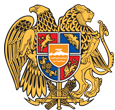 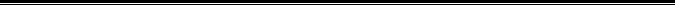 Հայաստանի Հանրապետության Լոռու մարզի Վանաձոր համայնք
Ք. Վանաձոր, Տիգրան Մեծի 22, Ֆաքս 0322 22250, 060 650044, 060650040 vanadzor.lori@mta.gov.am, info@vanadzor.am